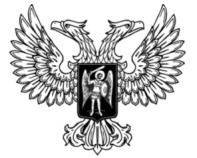 ДОНЕЦКАЯ НАРОДНАЯ РЕСПУБЛИКАЗАКОНО ВНЕСЕНИИ ИЗМЕНЕНИЙ В ЗАКОНДОНЕЦКОЙ НАРОДНОЙ РЕСПУБЛИКИ «О НОРМАТИВНЫХ ПРАВОВЫХ АКТАХ»Принят Постановлением Народного Совета 3 апреля 2020 годаСтатья 1Внести в Закон Донецкой Народной Республики от 7 августа 2015 года 
№ 72-IНС «О нормативных правовых актах» (опубликован на официальном сайте Народного Совета Донецкой Народной Республики 3 сентября 2015 года) следующие изменения:1) в статье 27:а) наименование статьи изложить в следующей редакции:«Статья 27. Структура законов»;б) в части 1 слова «нормативный правовой акт» в соответствующих числе и падеже заменить словом «закон» в соответствующем числе и падеже, слова «Правовые нормы» заменить словами «Нормы права»;в) в части 2 слова «нормативные предписания» заменить словами «нормы права», слова «В иных нормативных правовых актах нормативные предписания излагаются в виде пунктов. Пункты могут подразделяться на подпункты и абзацы.» исключить;г) в части 3 слова «нормативных правовых актов» заменить словом «законов»;д) в части 31 слова «нормативных правовых актов» заменить словом «законов»;е) в части 4 слова «нормативного правового акта» заменить словом «закона»;ж) в части 5 слова «нормативных правовых актов» заменить словом «законов»;з) часть 6 изложить в следующей редакции:«6. Каждая статья (часть, пункт), глава и раздел закона имеют порядковый номер. Нумерация статей (частей, пунктов) является сквозной для всего закона. Самостоятельной и сквозной является также нумерация глав и разделов закона. Пункты законов обозначаются арабскими цифрами с закрывающей круглой скобкой, подпункты обозначаются строчными буквами русского алфавита с закрывающей круглой скобкой.»;и) в части 7 слова «нормативный правовой акт» в соответствующих числе и падеже заменить словом «закон» в соответствующих числе и падеже;2) дополнить статьей 271 следующего содержания:«Статья 271. Структура подзаконных нормативных правовых актов1. В подзаконных нормативных правовых актах нормы права могут объединяться в пункты. Пункты могут подразделяться на подпункты и абзацы. 2. Близкие по содержанию пункты подзаконных нормативных правовых актов могут объединяться в главы, а главы – в разделы. Главы и разделы имеют наименования.3. Каждый пункт и его структурные единицы, глава и раздел подзаконных нормативных правовых актов имеют порядковый номер. Нумерация пунктов и их структурных единиц, а также глав и разделов подзаконных нормативных правовых актов является сквозной. 4. Если нормы права подзаконных нормативных правовых актов объединены в пункты, пункты обозначаются арабскими цифрами с точкой, подпункты – строчными буквами русского алфавита с закрывающей круглой скобкой. 5. Положения частей 1, 4 и 7 статьи 27 настоящего Закона распространяются на подзаконные нормативные правовые акты.»;3) в абзаце первом части 2 статьи 30 слова «государственными органами исполнительной» заменить словами «органами государственной». Глава Донецкой Народной Республики					   Д. В. Пушилинг. Донецк10 апреля 2020 года№ 124-IIНС 